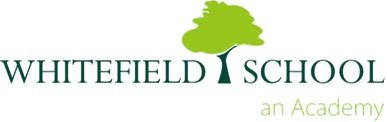 Graduate Teaching Assistant Level 2SCP 15 to 18-£14,723-£15,485 – 40 working weeks per year; 33.5 hoursStart date: As soon as possible Level 3 may be considered for the right applicantWhitefield School is a vibrant, successful school in North London. ‘The behaviour of pupils is outstanding. Pupils conduct around the school and in lessons is of the highest standard. The atmosphere is calm and quiet across the large site. In lessons, pupils enthusiastically engage in the task at hand, working collaboratively with others and listening carefully to each other’s views’- Ofsted 2017.Results are a testimony of the hard work of our students and staff, our supportive parents and the schools high aspirations for every student.  The school has excellent transport links, is very well resourced and over two million pounds has been spent on refurbishments in the last four years.From May 2018 we are seeking Teaching Assistants to join our highly committed Inclusion team. Whitefield School has a significant number of students with special educational needs.  You will be expected to work with students with physical needs who need support with learning as well as personal care.  Within the classroom you will work under the guidance of teachers.  You will be required to support access to learning for students and provide general support to the teacher in the management of students.  Ideal candidates will:be a graduate be highly enthusiastic, energetic, proactive individual who has the passion and ability to motivate and inspire the pupilshave the desire to work with students with special educational needshave excellent, written and verbal communication skills and be able to relate well to all members of the school communityThe successful candidate will have access to continuous professional learning through our dedicated internal and external CPD programme, with the possibility of progression to Higher Level Teaching Assistant and eventually on to a teaching programme.  The school also offers various benefits to all employees through our pro-active team of staff.For further information including an application form and school prospectus please visit the ‘vacancies’ section on our website www.whitefield.barnet.sch.ukIf you have any further queries in relation to these vacancies please contact us on 020 8455 4114 ext 206. You should also send your completed application form by e-mail to: cmg@whitefield.barnet.sch.ukClosing Date: 18th May 2018Interview Date-23rd May 2018The Academy is committed to safeguarding and promoting the welfare of children and young people. The successful applicant will be expected to undertake an Enhanced Disclosure and Barring Service check.If you have not heard from us within two weeks of the closing date, please assume you have been unsuccessful in your application on this occasion.